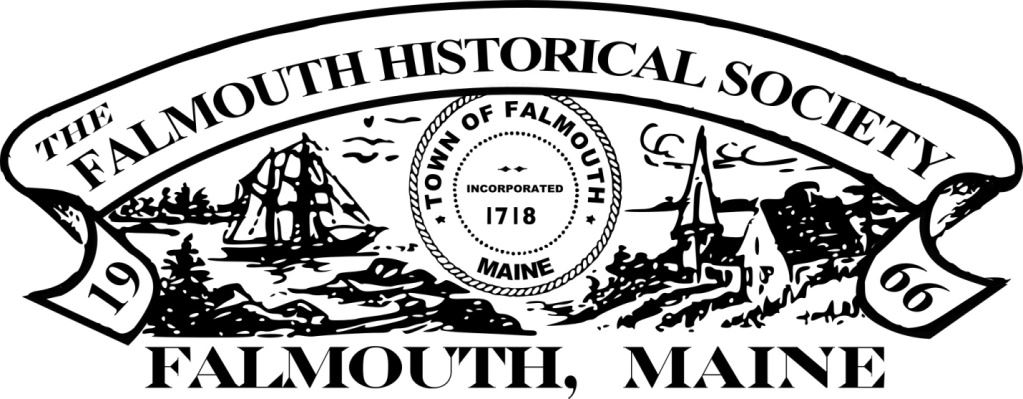 Membership Report
February 6, 2018PrimaryFamilyTotalMembership as of 01/01/1831738New members since 01/01/18224Renewals since 01/01/182693566 responses pending (71%)Total591877